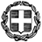 Χίος, 5-7-2016ΔΕΛΤΙΟ ΤΥΠΟΥΑναρτήθηκε στην ιστοσελίδα του ΓΕΕΘΑ www.geetha.mil.gr η με αριθ. Πρωτ. Φ.337.1/119/184213/Σ.2417/ 09-05-2016 (ΑΔΑ: 94ΑΣ6-05Λ) εγκύκλιος ΓΕΕΘΑ προκήρυξης διαγωνισμού επιλογής σπουδαστών για το 1ο έτος των ΑΣΕΙ & ΑΣΣΥ, καθώς και οι διευκρινιστικές οδηγίες της εγκυκλίου προκήρυξης διαγωνισμού επιλογής σπουδαστών του ακαδημαϊκού έτους 2016-2017.	Σύμφωνα με ενημέρωση του ΥΠΕΘΑ, η εγκύκλιος δεν θα διακινηθεί σε έντυπη μορφή και, επομένως, οι υποψήφιοι θα πρέπει να ενημερωθούν από το διαδίκτυο σχετικά  με τον τρόπο υποβολής της Αίτησης- Υπεύθυνης Δήλωσης, τα δικαιολογητικά και τις ημερομηνίες υποβολής τους. Στην ως άνω ιστοσελίδα θα υπάρχει ενημέρωση σχετική με τα θέματα της προκήρυξης όπως η διαδικασία συμπλήρωσης  της Αίτησης- Υπεύθυνης Δήλωσης που θα γίνεται αποκλειστικά στην ιστοσελίδα του ΓΕΕΘΑ. 	Επισημαίνεται ότι οι Έλληνες του εξωτερικού και τα τέκνα των Ελλήνων υπαλλήλων που υπηρετούν στο εξωτερικό και θέλουν να είναι υποψήφιοι για τις στρατιωτικές σχολές θα πρέπει, σύμφωνα με τη σχετική προκήρυξη, να υποβάλλουν, το αργότερο μέχρι τις 26/7/2016 (ημερομηνία σφραγίδας ταχυδρομείου) μια σειρά δικαιολογητικών στη ΔΑΕ/ Β1, η οποία είναι υπεύθυνη για τις περαιτέρω ενέργειες. 	Για περισσότερες πληροφορίες, οι ενδιαφερόμενοι μπορούν να επικοινωνούν απ’ ευθείας στα τηλέφωνα των Σχολών που αναφέρονται στην προκήρυξη.                                                                                                 Η Διευθύντρια    Εκπαίδευσης	                                                                                            Ευτυχία Μ. Βλυσίδου  	                                                                   Χίος,5-7-2016						ΠΡΟΣ:     						  M.M.E. XIOYΔΕΛΤΙΟ ΤΥΠΟΥΑναρτήθηκε στην ιστοσελίδα της Ελληνικής Αστυνομίας www.hellenicpolice.gr η με αριθ. Πρωτ. 6000/ 2/ 5650μγ/ 02-06-2016 (ΑΔΑ:63ΘΛ465ΦΘΕ-ΑΧΟ) εγκύκλιος της Ελληνικής Αστυνομίας προκήρυξης διαγωνισμού επιλογής σπουδαστών για το 1ο έτος των Σχολών Αξιωματικών και των Σχολών Αστυφυλάκων, καθώς και οι διευκρινιστικές οδηγίες της εγκυκλίου προκήρυξης διαγωνισμού επιλογής σπουδαστών του ακαδημαϊκού έτους 2016-2017.	Επισημαίνεται ότι οι Έλληνες του εξωτερικού και τα τέκνα των Ελλήνων υπαλλήλων που υπηρετούν στο εξωτερικό και θέλουν να είναι υποψήφιοι για τις Σχολές Αξιωματικών και τις Σχολές Αστυφυλάκων θα πρέπει, σύμφωνα με τη σχετική προκήρυξη, να υποβάλλουν, το αργότερο μέχρι τις 29/7/2016 (ημερομηνία σφραγίδας ταχυδρομείου)την αίτηση και τα προβλεπόμενα δικαιολογητικά στο Αστυνομικό Τμήμα της κατοικίας ή διαμονής τους στην Ελλάδα ή στα Προξενεία των χωρών που διαμένουν.Διευκρινίζεται ότι οι επιτυχόντες/ επιτυχούσες θα εγγραφούν στις οικείες σχολές, το ακαδημαϊκό έτος 2017-2018.	Για περισσότερες πληροφορίες, οι ενδιαφερόμενοι μπορούν να επικοινωνούν απ’ ευθείας στα τηλέφωνα που αναφέρονται στην προκήρυξη.                                                                                                 Η Διευθύντρια    Εκπαίδευσης	                                                                                           Ευτυχία Μ. Βλυσίδου